Children’s Centre ‘Request for Support’To request support for a family with a child under 5 years in Bath and North East SomersetPlease ensure you complete all sections on the form correctly, giving as much information so we can match the response to the needs of the child, young person or family.Any gaps or lack of information may result in it being returned to you which could delay our early help offer.Other agencies or professionals currently or previously involved with this child/family Send completed ‘Request for Support’ forms to:  BrightStartCC@bathnes.gov.uk – ONLY if you have secured email (e.g: Globalscape)Or The following applicable address, via ‘Recorded delivery’:  Child(ren) or Young Person’s DetailsChild(ren) or Young Person’s DetailsChild(ren) or Young Person’s DetailsChild(ren) or Young Person’s DetailsChild(ren) or Young Person’s DetailsChild(ren) or Young Person’s DetailsChild(ren) or Young Person’s DetailsChild(ren) or Young Person’s DetailsFull NameDate of birth / Est. Date of deliveryGenderGenderDisabilityEthnicityEthnicitySchool / Education Address(Main residence of child/ren, young person)Address(Main residence of child/ren, young person)Address(Main residence of child/ren, young person)Phone number(s)Email address(es)Email address(es)Family Members and Significant People:                                                                    *Parental Responsibility                                       Family Members and Significant People:                                                                    *Parental Responsibility                                       Family Members and Significant People:                                                                    *Parental Responsibility                                       Family Members and Significant People:                                                                    *Parental Responsibility                                       Family Members and Significant People:                                                                    *Parental Responsibility                                       Family Members and Significant People:                                                                    *Parental Responsibility                                       Family Members and Significant People:                                                                    *Parental Responsibility                                       NameDate of Birth Relation-shipGender  Ethnicity Contact Number / AddressP/R*Please give the details of the family and home situation – including structure of the family, who lives in the home, other key family members (e.g. grand parent)NameRole / Professional relationshipAgencyContact Number / AddressMidwife Family NurseExisting Assessment  (Please attach)                                                                                                   Existing Assessment  (Please attach)                                                                                                   Existing Assessment  (Please attach)                                                                                                   Existing Assessment  (Please attach)                                                                                                   Existing Assessment  (Please attach)                                                                                                   Existing Assessment  (Please attach)                                                                                                   Existing Assessment  (Please attach)                                                                                                    Single agency (Please specify) Early Help/CAF Complete    In progress  closed Early Help/CAF Complete    In progress  closed Early Help Allocation Panel (EHAPs) Early Help Allocation Panel (EHAPs) Early Help Allocation Panel (EHAPs) Social Care        Step Down  Social Care Single Assessment           CIN      CP    Social Care Single Assessment           CIN      CP    Other     (please specify) Other     (please specify) NoneReason for Request for Support  -  What is the child / family’s story?                                              Please outline the main concerns or challenges for the unborn baby, child and / or family.Has anything changed to increase the need / risk of poor outcomes?                                              What could be better for the unborn baby, child and / or family?                                                      Please state any information that may help us to communicate better with the child, young person and family  e.g. language spoken, disabilities, communication aids, English as additional Language     Details of any previous support accessed or offered and how successful was this.  Agency names, worker’s names & contact details.Date of last TAC/F meeting   Name of Lead professional  Date of next TAC/F meeting              What would/does the referred child (or unborn baby) say regarding this request for support ?Parent/Carer’s views on request for support – willingness to engage, readiness for change etc.                                              Issues faced by child(ren), young person or family                                    Tick each box that is relevant (giving further details) & state the primary reason underpinning request for support                                             Issues faced by child(ren), young person or family                                    Tick each box that is relevant (giving further details) & state the primary reason underpinning request for support                                             Issues faced by child(ren), young person or family                                    Tick each box that is relevant (giving further details) & state the primary reason underpinning request for support                                             Issues faced by child(ren), young person or family                                    Tick each box that is relevant (giving further details) & state the primary reason underpinning request for support                                             Issues faced by child(ren), young person or family                                    Tick each box that is relevant (giving further details) & state the primary reason underpinning request for support                                             Issues faced by child(ren), young person or family                                    Tick each box that is relevant (giving further details) & state the primary reason underpinning request for support                                             Issues faced by child(ren), young person or family                                    Tick each box that is relevant (giving further details) & state the primary reason underpinning request for supportPresenting IssuePresenting IssueChildChildAdultHow does the issue impact on the child, young person or family?  How does the issue impact on the child, young person or family?  Acrimonious relationship between parents/carers            or other members of the household / family Acrimonious relationship between parents/carers            or other members of the household / family Adult on benefits / Low Income Adult on benefits / Low Income Alcohol misuse                Please attach  Audit C or  Drink Think ToolAlcohol misuse                Please attach  Audit C or  Drink Think ToolAnti-social behaviour  (Involved in)Anti-social behaviour  (Involved in)                                    (victim of)                                    (victim of)                                    (within education setting)                                    (within education setting)BereavementBereavementCSE - Child Sexual Exploitation (or risk of) – attach                    SERAF (sexual exploitation risk assessment form)CSE - Child Sexual Exploitation (or risk of) – attach                    SERAF (sexual exploitation risk assessment form)Criminal behaviour / risk of offending Criminal behaviour / risk of offending Debt  - including rent arrears / lack of incomeDebt  - including rent arrears / lack of incomeDisengagement or resistant to working with mainstream / universal servicesDisengagement or resistant to working with mainstream / universal servicesDomestic abuse (perpetrator)            and honour based and forced marriageDomestic abuse (perpetrator)            and honour based and forced marriageDomestic abuse (victim)           Please attach Dash risk checklistDomestic abuse (victim)           Please attach Dash risk checklistEducation - not accessing education or          Not meeting expected education outcomes           Risk of education breakdown Education - not accessing education or          Not meeting expected education outcomes           Risk of education breakdown Female Genital Mutilation (FGM)Female Genital Mutilation (FGM)Harmful Sexual BehaviourHarmful Sexual BehaviourHome conditions Home conditions Homelessness / risk of eviction /     Frequent moves / Temporary accommodation Homelessness / risk of eviction /     Frequent moves / Temporary accommodation Hospital admissionHospital admissionLearning needs – including        Learning disabilities/difficulties (EHC/SEN);        Below ’Age Related Expectations (ARE) ’  Learning needs – including        Learning disabilities/difficulties (EHC/SEN);        Below ’Age Related Expectations (ARE) ’     Developmental Delay (child)      Speech, Language & Comm. Social–Emotional     Cognition & Learning              Sensory/Physical   Developmental Delay (child)      Speech, Language & Comm. Social–Emotional     Cognition & Learning              Sensory/PhysicalLone parentLone parentMental health  / emotional well-being      Adult             Long term / Complex Mental health  / emotional well-being      Adult             Long term / Complex      Adult             Short term / low mood or anxiety      Adult             Short term / low mood or anxiety      Child             Difficulty regulating emotions Concerns re attachment      Child             Difficulty regulating emotions Concerns re attachment Missed appointments / immunisationsMissed appointments / immunisationsNEET - Not in education, employment or training              (Young person)NEET - Not in education, employment or training              (Young person)Negative peer group / gang involvementNegative peer group / gang involvementParenting  - ability to meet needs of child(ren) Parenting  - ability to meet needs of child(ren)                  – routines & boundaries                 – routines & boundariesPhysical health issues           including limiting long term illness or Disability Physical health issues           including limiting long term illness or Disability Details: Details: Police involvement  or numerous call-outsPolice involvement  or numerous call-outsPrison      (CAPI – Parent / carer / family member has                      custodial sentence or recently released) Prison      (CAPI – Parent / carer / family member has                      custodial sentence or recently released) Private fosteringPrivate fosteringTeenage pregnancy / risk ofTeenage pregnancy / risk ofRadicalisation / risk of         Note -  duty of referral to Children’s Services Radicalisation / risk of         Note -  duty of referral to Children’s Services Social isolationSocial isolationSubstance / drug misuseSubstance / drug misuseToxic / Complex Trio  - past or current (specify)      domestic abuse, mental ill health, substance misuseToxic / Complex Trio  - past or current (specify)      domestic abuse, mental ill health, substance misuseTrafficking and modern slaveryTrafficking and modern slaveryWorkless Household  (neither parent in work) Workless Household  (neither parent in work) Young carerYoung carerOther  - please specify Other  - please specify Statutory Status              Statutory Status              Statutory Status              Statutory Status              Statutory Status              Statutory Status              Statutory Status               Adopted Child      ASF gained  pending  Asylum seeking Asylum seeking Looked after        - by extended family Looked after        - by extended family Looked after        - by extended family Looked After Child (LAC)By Local Authority Please give further details Please give further details Please give further details Please give further details Please give further details Please give further details Please give further details Referrers Comments Risk Assessment of family members / visitors – relating to home visiting by professionals         Risk Assessment of family members / visitors – relating to home visiting by professionals         Pets Abusive / Violence to staff and othersSubstance / Alcohol misuse Other risks e.g:  Mental health Is it safe to contact the family at anytime?Please circle -  Yes  or   No. If No please include additional information;Family availability (Please tick days which available)Family availability (Please tick days which available)Family availability (Please tick days which available)Family availability (Please tick days which available)Family availability (Please tick days which available)MonTuesWedThursFriConfirmation by the practitioner / agency supporting the requestConfirmation by the practitioner / agency supporting the requestConfirmation by the practitioner / agency supporting the requestConfirmation by the practitioner / agency supporting the requestConfirmation by the practitioner / agency supporting the requestI have explained the need for, and practice of, information sharing, processing and storage with the parent / carer/ young person (if applicable) and they have given their signed consent below.You can find further guidance and explanation of the information sharing protocols using the link -        https://www.proceduresonline.com/swcpp/banes/p_info_sharing.htmlI have explained my duty and role in safeguarding children and families and that through not sharing information the provision of early help for the unborn baby / child(ren) / young person could be delayed.I have explained that I will work with the Children’s Centre and Health Visitor (if applicable) to support timely access to services best placed to improve the outcomes for the child and / or family. I have explained the need for, and practice of, information sharing, processing and storage with the parent / carer/ young person (if applicable) and they have given their signed consent below.You can find further guidance and explanation of the information sharing protocols using the link -        https://www.proceduresonline.com/swcpp/banes/p_info_sharing.htmlI have explained my duty and role in safeguarding children and families and that through not sharing information the provision of early help for the unborn baby / child(ren) / young person could be delayed.I have explained that I will work with the Children’s Centre and Health Visitor (if applicable) to support timely access to services best placed to improve the outcomes for the child and / or family. I have explained the need for, and practice of, information sharing, processing and storage with the parent / carer/ young person (if applicable) and they have given their signed consent below.You can find further guidance and explanation of the information sharing protocols using the link -        https://www.proceduresonline.com/swcpp/banes/p_info_sharing.htmlI have explained my duty and role in safeguarding children and families and that through not sharing information the provision of early help for the unborn baby / child(ren) / young person could be delayed.I have explained that I will work with the Children’s Centre and Health Visitor (if applicable) to support timely access to services best placed to improve the outcomes for the child and / or family. I have explained the need for, and practice of, information sharing, processing and storage with the parent / carer/ young person (if applicable) and they have given their signed consent below.You can find further guidance and explanation of the information sharing protocols using the link -        https://www.proceduresonline.com/swcpp/banes/p_info_sharing.htmlI have explained my duty and role in safeguarding children and families and that through not sharing information the provision of early help for the unborn baby / child(ren) / young person could be delayed.I have explained that I will work with the Children’s Centre and Health Visitor (if applicable) to support timely access to services best placed to improve the outcomes for the child and / or family. I have explained the need for, and practice of, information sharing, processing and storage with the parent / carer/ young person (if applicable) and they have given their signed consent below.You can find further guidance and explanation of the information sharing protocols using the link -        https://www.proceduresonline.com/swcpp/banes/p_info_sharing.htmlI have explained my duty and role in safeguarding children and families and that through not sharing information the provision of early help for the unborn baby / child(ren) / young person could be delayed.I have explained that I will work with the Children’s Centre and Health Visitor (if applicable) to support timely access to services best placed to improve the outcomes for the child and / or family. NameTel.  No. Job TitleAgency AddressEmailSignature Date of requestDate of requestParent/Carers consentParent/Carers consentParent/Carers consentIn signing this form - I am aware that to enable best and earliest help for my child / family :This referral will be considered at a multi-agency Early Childhood Allocation Panel  (ECAPs) which includes members of the Children’s Centre and Health Visiting team.   I agree that:Information may be shared with, and sought from, other agencies / services that can provide help and support to improve things for me or my child(ren) and family. This referral, the resulting assessment and reviews resulting from services offered will be shared my Health Visitor (part of Integrated Early Childhood Service) and the referrer (if applicable) for the purposes of providing early help.Information related to this’ request for support’ will be held on a confidential data system which is bound by data protection laws.   (Details surrounding this can be found at www.bathnes.gov.uk under ‘Data Protection’) I have had the need for the storing and sharing of this information explained to me and I understand the exceptional circumstances under which it may be shared without my prior consent.I have had the consent process and information sharing protocols explained to and shared with me. I am at a point of being willing and able to work with Children’s Centre services to make a difference to our lives. 	In signing this form - I am aware that to enable best and earliest help for my child / family :This referral will be considered at a multi-agency Early Childhood Allocation Panel  (ECAPs) which includes members of the Children’s Centre and Health Visiting team.   I agree that:Information may be shared with, and sought from, other agencies / services that can provide help and support to improve things for me or my child(ren) and family. This referral, the resulting assessment and reviews resulting from services offered will be shared my Health Visitor (part of Integrated Early Childhood Service) and the referrer (if applicable) for the purposes of providing early help.Information related to this’ request for support’ will be held on a confidential data system which is bound by data protection laws.   (Details surrounding this can be found at www.bathnes.gov.uk under ‘Data Protection’) I have had the need for the storing and sharing of this information explained to me and I understand the exceptional circumstances under which it may be shared without my prior consent.I have had the consent process and information sharing protocols explained to and shared with me. I am at a point of being willing and able to work with Children’s Centre services to make a difference to our lives. 	In signing this form - I am aware that to enable best and earliest help for my child / family :This referral will be considered at a multi-agency Early Childhood Allocation Panel  (ECAPs) which includes members of the Children’s Centre and Health Visiting team.   I agree that:Information may be shared with, and sought from, other agencies / services that can provide help and support to improve things for me or my child(ren) and family. This referral, the resulting assessment and reviews resulting from services offered will be shared my Health Visitor (part of Integrated Early Childhood Service) and the referrer (if applicable) for the purposes of providing early help.Information related to this’ request for support’ will be held on a confidential data system which is bound by data protection laws.   (Details surrounding this can be found at www.bathnes.gov.uk under ‘Data Protection’) I have had the need for the storing and sharing of this information explained to me and I understand the exceptional circumstances under which it may be shared without my prior consent.I have had the consent process and information sharing protocols explained to and shared with me. I am at a point of being willing and able to work with Children’s Centre services to make a difference to our lives. 	Parent / Carer 1 Parent / Carer 2Name Relationship to Child Signature Date 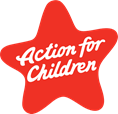 Bath West:Action For Children                    Children’s Centre c/o BeaumondsPadleigh HillBathBA2 9DWTel No: 07866 015594Via:  Globalscape          For Council staff For Those referrals from Bath West CC group area: Twerton Moorlands 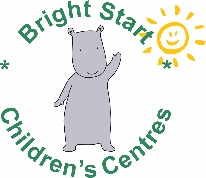 Bath East: Bath Children and Family Hub	12 Charlotte Street BATH  	BA1 2NETel No: 01225 396662 For Those referrals from Bath East CC Group area: Parkside area (Bath Central) Weston St Martin’s area Odd down, Combe Down, Foxhill  Somer Valley: Radstock Children’s Centre Church Street Radstock BATH BA3 3QG Tel No:  01225 396660 For Those referrals from Somer Valley CC Group area: Radstock, Midsomer NortonPaulton,  Peasedown  & surrounding villages Keynsham & Chew Valley: Keynsham Children’s Centre 65 West View RoadKeynsham BRISTOL BS31 2UE Tel No : 01225 395400 ForThose referrals from Keynsham and Chew Valley CC Group area: Keynsham Chew Valley  & surrounding villages 